			Click icons to add photos and do OQ 9 where possible.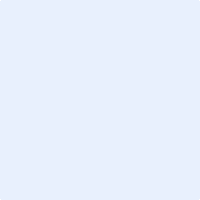 Inspection ReportInspection ReportInspection ReportInspection ReportInspection ReportInspection ReportPost Inspection MemorandumPost Inspection MemorandumPost Inspection MemorandumPost Inspection MemorandumPost Inspection MemorandumPost Inspection MemorandumPost Inspection MemorandumPost Inspection MemorandumInspector/Submit Date:NC Required?Inspection Tracking # :NC Tracking # :NC Required?Inspection Tracking # :NC Tracking # :NC Required?Inspection Tracking # :NC Tracking # :Inspector/Submit Date:NC Required?Inspection Tracking # :NC Tracking # :NC Required?Inspection Tracking # :NC Tracking # :NC Required?Inspection Tracking # :NC Tracking # :Inspector/Submit Date:NC Required?Inspection Tracking # :NC Tracking # :NC Required?Inspection Tracking # :NC Tracking # :NC Required?Inspection Tracking # :NC Tracking # :Name of Operator: Name of Unit(s): Records Location: Commodity: Natural GasCommodity: Natural GasCommodity: Natural GasInspection Type: (records, field or records and field)Inspection Type: (records, field or records and field)Inspection Date(s):Inspection Date(s):Inspection Date(s):Inspection Date(s):PUC Representative(s):      PUC Representative(s):      PUC Representative(s):      PUC Representative(s):      PUC Representative(s):      Field Days:      Field Days:      Field Days:      Field Days:      Persons InterviewedPersons InterviewedPersons InterviewedPersons InterviewedTitlesTitlesTitlesTitlesTitlesTitlesPhone No.Phone No.Phone No.Phone No.Abandonment / Disconnect Field Verification Abandonment / Disconnect Field Verification Abandonment / Disconnect Field Verification Abandonment / Disconnect Field Verification Abandonment / Disconnect Field Verification Abandonment / Disconnect Field Verification Abandonment / Disconnect Field Verification Abandonment / Disconnect Field Verification Abandonment / Disconnect Field Verification Service AddressDate Shut OffMeter Reg LocationPressureType of LockType of RiserCompliance ActionCP CS OnlyAtmospheric CorrosionCORROSION CONTROLCORROSION CONTROLSUN/AN/C192.465 (a)Pipe-to-soil monitoring (1 per yr/15 months) or short sections (10% per year, all in 10 years)192.481 (a)Atmospheric corrosion control: Monitoring.Each operator must inspect each pipeline or portion of pipeline that is exposed to the atmosphere for evidence of atmospheric corrosion, at least once every 3 calendar years, but with intervals not exceeding 39 monthsABANDONMENT OR DEACTIVATION OF FACILITIES.ABANDONMENT OR DEACTIVATION OF FACILITIES.192.727 (a)with 192.13 (c)Procedures for abandonment or deactivation of service lines are available and adhered to.192.727 (d)Whenever service to a customer is discontinued, one of the following must be complied with:(1)  The valve that is closed to prevent the flow of gas to the customer must be provided with a locking device or other means designed to prevent the opening of the valve by persons other than those authorized by the operator.(2)  A mechanical device or fitting that will prevent the flow of gas must be installed in the service line or in the meter assembly.(3)  The customer's piping must be physically disconnected from the gas supply and the open pipe ends sealed.59.36A public utility shall have a plan for abandoning inactive service lines under 49 CFR 192.72759.36(1)  Service lines which are not constructed of noncorrosive material or part of a cathodic protection system which have been inactive for 3 months and for which there is no prospect of reuse shall be scheduled for abandonment under 49 CFR 192.727, as soon as practicable but not later than 6 months after it has been determined there is no prospect for reuse.59.36(2)  Service lines which have been inactive for 3 months and for which there is a reasonable prospect of future use shall be shut off under 49 CFR 192.727(d).  A review of the status of inactive lines shall be made annually, at periods not exceeding 15 months. Lines which no longer qualify for retention shall be abandoned under paragraph (1).59.36(3)  Inactive service lines shall be leakage surveyed periodically under 49 CFR 192.723.  An inactive service line found to be leaking shall be abandoned immediately if hazardous. If the leak is not hazardous, the line shall be abandoned within 3 months or repaired within this time period if the line is constructed of noncorrosive material or part of a cathodic protection system.59.36(4)  Unrecorded inactive service lines discovered in the course of leakage surveillance, construction, maintenance or inspection of facilities shall be abandoned as follows: If leaking, abandon immediately; if not leaking, abandon as soon as practicable but not more than 10 days after discovery.59.36(5)  If a building is to be demolished or if there will be a major excavation of property on which there is an active or inactive service line, and if there is no reasonable prospect of future use, the service line shall be abandoned at the main under paragraph (1). If there is a reasonable prospect of future use, the service line may be abandoned at the curb or property like and its status shall be reviewed annually, at periods not exceeding 15 months, under paragraph (2). The service line shall be disconnected either at the main or property line prior to demolition or excavation.Summary of inspection: (review inactive service line list, inactive service lines that were abandoned, and records of  annual review of inactive services)Comments and Findings (include any violations found, clarify all U, N/A and N/C checked)